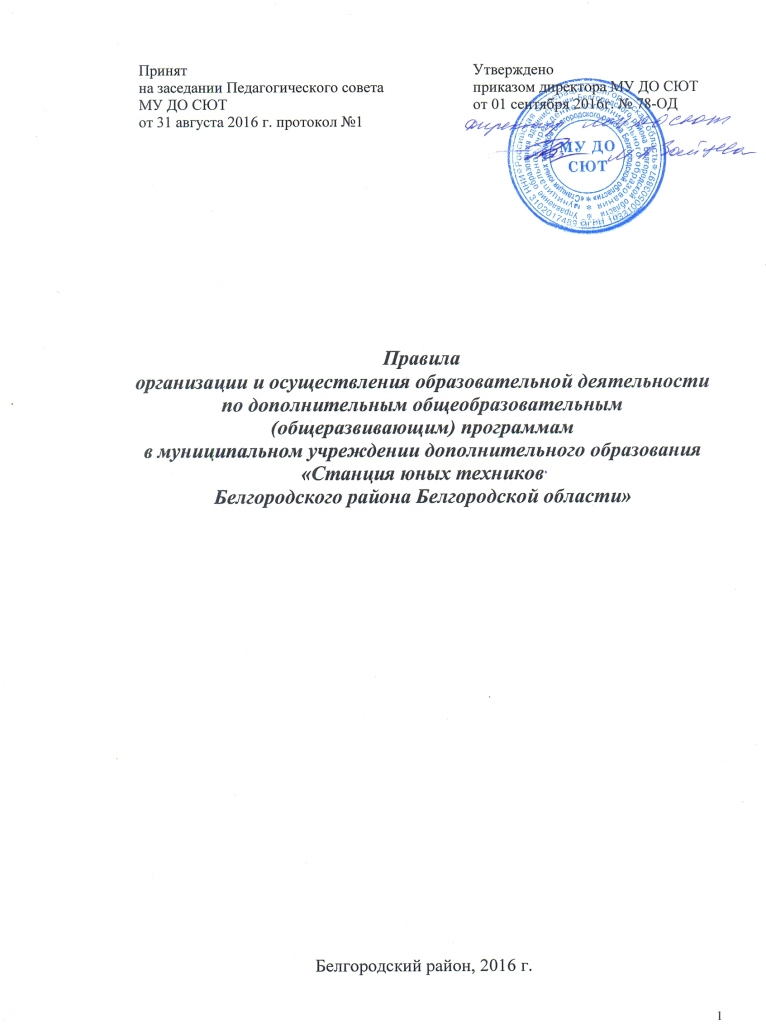 1. Общие положения1.1. Настоящие «Правила организации и осуществления образовательной деятельности по дополнительным общеобразовательным (общеразвивающим) программам в муниципальном учреждении дополнительного образования «Станция юных техников Белгородского района Белгородской области» (далее - Правила) разработаны в соответствии со следующими нормативно-правовыми документами: - Федеральным Законом от 29.12.2012 № 273-ФЗ «Об образовании в РФ»;- Приказом Министерства образования и науки Российской Федерации (Минобрнауки России) от 29 августа 2013 г. № 1008 г. Москва
«Об утверждении Порядка организации и осуществления образовательной деятельности по дополнительным общеобразовательным программам»;- Постановлением Главного государственного санитарного врача РФ от 04.07.2014 № 41 «Об утверждении СанПиН 2.4.4.3172-14 «Санитарно- эпидемиологические требования к устройству, содержанию и организации режима работы образовательных организаций дополнительного образования детей»;- Уставом муниципального учреждения дополнительного образования «Станция юных техников Белгородского района Белгородской области» (далее – Учреждение или МУ ДО СЮТ).1.2. Правила регламентируют разработку, структуру и реализацию в Учреждении дополнительных общеобразовательных (общеразвивающих) программ различных сроков реализации. 1.3. Дополнительная общеобразовательная (общеразвивающая) программа (далее - ДО(О)П) - нормативный документ, определяющий объем, содержание, планируемые результаты, формы и сроки контроля усвоения программного материала, организационно-педагогические условия, количество учащихся в объединении и продолжительность занятий.1.4. Образовательная деятельность по ДО(О)П ориентирована на: формирование и развитие творческих способностей учащихся;  удовлетворение индивидуальных потребностей учащихся в интеллектуальном, художественно-эстетическом, нравственном и интеллектуальном развитии; формирование культуры здорового и безопасного образа жизни, укрепление здоровья учащихся;  обеспечение духовно-нравственного, гражданско-патриотического, военно-патриотического, трудового воспитания учащихся;  выявление, развитие и поддержку талантливых учащихся, а также лиц, проявивших выдающиеся способности;  профессиональную ориентацию учащихся;  создание и обеспечение необходимых условий для личностного развития, укрепление здоровья, профессионального самоопределения и творческого труда учащихся;  социализацию и адаптацию учащихся к жизни в обществе;  формирование общей культуры учащихся.1.5. Содержание ДО(О)П определяется в рамках следующих направленностей: техническая, художественная, социально-педагогическая.1.6. Срок освоения ДО(О)П - от 1 месяца до 5 лет.1.7. Учреждение ежегодно обновляет ДО(О)П на основе социального заказа с учетом развития науки, техники, культуры, экономики, технологий и социальной сферы.1.8. Формы и режим обучения по ДО(О)П определяются данными Правилами (приложение №1).1.9. Система оценивания образовательных результатов по ДО(О)П предусмотрена без оценочная и направлена на контроль усвоения учащимися знаний, умений и навыков, которые отслеживаются проведением промежуточной аттестации (тестирования).1.9.1. Тестовые задания разрабатываются к каждой ДО(О)П и являются её неотъемлемой частью, используются при промежуточной аттестации.1.9.2. Результаты промежуточной аттестации анализируются в итоговом приказе, который публикуется на официальном сайте Учреждения и находится в свободном доступе для ознакомления всех участников образовательного процесса.1.10. ДО(О)П подлежит обсуждению на заседании педагогического совета Учреждения, решение об её утверждении заносится в протокол. 1.11. Утверждение ДО(О)П осуществляется приказом директора Учреждения на основании решения педагогического совета. 1.12. Родители (законные представители) в заявлении о приеме учащегося в Учреждение подтверждают желание учащегося обучаться по ДО(О)П, а так же подтверждают факт ознакомления с содержанием образования, используемыми методами обучения и воспитания, образовательными технологиями, системой оценивания учащегося в Учреждении.1.13. ДО(О)П хранятся в архиве Учреждения 5 лет. 2. Структура и содержание ДО(О)П2.1. ДО(О)П – как локальный нормативный документ, определяющий содержание дополнительного образования включает в себя:- титульный лист;- пояснительную записку;- учебно – тематический план;- содержание программы;- описание методического обеспечения и условий реализации программы;- список литературы;- диагностический инструментарий.2.2. Содержание структурных компонентов программы:2.3. Текст набирается в текстовом редакторе шрифтом Times New Roman, кегль 12-14, одинарный межстрочный интервал, переносы в тексте не ставятся, выравнивание по ширине, абзац 1,25 см., поля: слева – 3 см., верх, низ – 2 см., справа 1,5 см., листы формата А4. Таблицы вставляются непосредственно в текст. 2.4. Титульный лист считается первым, но не нумеруется, как и листы приложения.2.5. Учебно – тематический план представляется в виде таблицы.2.6. Диагностический инструментарий представлен в форме тестовых заданий и является приложением к ДО(О)П (приложение №4). 3. Условия реализации ДО(О)П3.1. ДО(О)П реализуется с 01 сентября по 31 мая (36 учебных недель).3.2. Регламентирует учебный процесс по ДО(О)П – расписание занятий.3.2.1. Порядок утверждения расписания:- педагоги дополнительного образования составляют проект расписания работы объединения и представляют его в общедоступном месте (на стенде общешкольного расписания, в учебном кабинете);- учащиеся, родители (законные представители) несовершеннолетних учащихся) выражают согласие (не согласие) в письменной форме на проекте расписания;- проект расписания, составленный с учетом пожеланий учащиеся, родители (законные представители) несовершеннолетних учащихся) (с подписями) педагоги дополнительного образования предоставляют в администрацию для утверждения;- во время учебного процесса могут вноситься изменения в расписание работы, только на основании протокола родительского собрания объединения. Все изменения в расписании с протоколом родительского собрания предоставляются в администрацию Учреждения для дальнейшего утвреждения.3.6. Реализацию ДО(О)П подтверждает журнал учета работы объединения в системе дополнительного образования (далее – Журнал). Журнал - это государственный документ установленного образца, который хранятся в архиве Учреждения 3 года. 3.6.1. Журнал подвергается проверке со стороны администрации с вынесением замечаний на страницу «Замечания, предложения по работе объединения» не реже 1 раза в два месяца. При наличии замечаний или предложений со стороны проверяющего, требуется устранить их в течение недели. 3.6.2. Все записи в Журнале должны вестись четко и аккуратно чернилами одного цвета в соответствии с установленной формой. 3.7. Документы должны оформляться своевременно, четко, разборчиво, без подчисток, помарок, вызывающих сомнение в правильности внесенных данных. 4. Комплектование групп объединений4.1. Приём учащихся в объединения осуществляется на основании Порядка приема учащихся в МУ ДО СЮТ.4.2. Количество учебных групп, численный состав, возраст учащихся, часов, занятий в неделю каждого объединения, регламентируются учебным планом Учреждения.4.3. Для зачисления во вновь формируемые группы объединений прием заявлений осуществляется с 1 апреля до момента заполнения свободных мест, но не позднее 15 сентября текущего года. 4.4. Основное комплектование групп учащихся проводится с 15 августа по 15 сентября текущего года. 4.5. При наличии свободных мест в группы объединении (во вновь формируемые и сформированные) прием учащихся может осуществляться в течение всего учебного года, при наличии у поступающего в Учреждение достаточного объема необходимых компетенций для освоения дополнительной общеобразовательной (общеразвивающей) программы в полном объеме.4.6. Зачисление учащихся осуществляется приказом директора Учреждения не позднее 1 сентября текущего года.5.Наполняемость групп творческих объединений5.1. Объединение может состоять из нескольких учебных групп, сформированных в соответствии с характером деятельности, возрастом учащихся, условиями работы, дополнительной общеобразовательной (общеразвивающей) программой.5.2. Наполняемость учебных групп, продолжительность учебных занятий в объединении зависят от направленности дополнительной общеобразовательной (общеразвивающей) программы и должна соответствовать нормам в зависимости от года обучения.5.3.Учебными группами второго года обучения являются группы, в состав которых, входит не менее 80% учащихся первого года обучения.5.4 Учебными группами третьего и последующих годов обучения являются группы, в состав которых, входит не менее 65% учащихся первого года обучения.В случае снижения фактической наполняемости в течение учебного года до 50 % и ниже от списочного состава, учебные группы могут быть объединены или расформированы. Высвобожденные при этом средства могут быть использованы на открытие новых детских объединений, при наличии в них потребности или перераспределены на другие.5.5. Для наиболее полного удовлетворения прав детей и их образовательных потребностей разрешается в течение учебного года изменение персонального состава объединений при сохранении общего числа учащихся к концу учебного года не менее 80%.5.6. Занятия для развития детей с повышенным уровнем способностей, осуществляется по индивидуальным учебным планам и дополнительным общеобразовательным (общеразвивающим) программам учебных группах малой наполняемости (1-5 человек). В группу могут приниматься учащиеся разных годов обучения. 5.7. Занятия с учащимися с ограниченными возможностями здоровья, детьми инвалидами могут быть организованы как совместно с другими учащимися, в учебных группах малой наполняемости (1-3 человек), индивидуально, а также по месту жительства на основе заключения территориальной психолого – медико – педагогической комиссией и индивидуальной программой реабилитации ребенка – инвалида по заявлению родителей (законных представителей).5.8. Численный состав объединения может быть уменьшен при включении в него учащихся с ограниченными возможностями здоровья и (или) детей – инвалидов до 10 человек.5.9. Занятия в объединениях могут проводиться по группам, индивидуально или всем составом объединения. 5.10. Каждый ребёнок имеет право заниматься в нескольких объединениях, менять их. Контингент детей в учреждении определяется дважды в год, на начало и конец учебного года.6. Реализация краткосрочных ДО(О)П6.1. Краткосрочная ДО(О)П – это нормативный документ, разрабатываемый в соответствии с общими требованиями предъявляемыми к ДО(О)П со сроком реализации до 6 месяцев с количеством часов от 36 до 72, реализуемая в течение календарного года.6.2. При реализации краткосрочных ДО(О)П комплектование объединений может проходить в течение календарного года. Зачисление осуществляется приказом директора Учреждения в течение 3-х рабочих дней с момента подачи заявления принятия решения о приеме в Учреждение. При реализации краткосрочных программ наполняемость групп должна соответствовать нормам, изложенным в п. 3.2.Приложение №1Формы, режим обучения и наполняемость группПриложение №2Наименование вышестоящих органов образования (по подчиненности учреждения, организации) ПОЛНОЕ НАЗВАНИЕ ОБРАЗОВАТЕЛЬНОГО УЧРЕЖДЕНИЯ СОГЛАСНО УСТАВА(название учреждения, пишется полностью – по центру)Дополнительная образовательная (общеразвивающая) программа____________________________________________возраст обучающихсясрок реализации программыПедагог дополнительного образованияФамилия Имя Отчество(Ф.И.О. педагога-разработчика)Город (населенный пункт)ГодОбратная сторона титульного листаДополнительная общеобразовательная (общеразвивающая) программа: (название, вид, уровень и направленность образовательной программы)Автор программы: _____________________________ФИО (педагог, разработавший образовательную программу)Программа рассмотрена на заседании педагогического совета                                   от «____» _____________ 20 г., протокол № ______Председатель _________        _________                      подпись              Ф.И.ОПриложение №3Учебно-тематический планПриложение №4Муниципальное учреждение дополнительного образования «Станция юных техников Белгородского района Белгородской области»Диагностический инструментарий к дополнительной авторской общеобразовательной (общеразвивающей) программе ______________________________________________срок реализации ___ годавозраст детей ____ летБелгородский район, 20__ годИнструкция к выполнению:Дорогой друг, перед тобой задания по программе «Стильные штучки».Внимательно прочитай задания.Возьми карандаш или шариковую ручку и отметь правильные с твоей точки зрения ответы, любым удобным для тебя способом.Максимальное количество баллов, которое ты можешь получить в сумме за каждый блок вопросов – 40, т.е. за каждый блок по 10 баллов, в том случае если ты правильно ответишь на все вопросы.ТЕСТ1.Теоретическая подготовка.1.1.Знания1. Какие ручные инструменты ты знаешь?(Напиши название 5 инструментов, за каждый правильно названный инструмент ты получишь по 1 баллу)______________________________________________________________________________________________________________________________________________________________________________________________________2. Подчеркни правильные с твоей точки зрения требования к организации рабочего места:(Выполнив правильно это задание можно получить 3 балла)1. Выполнять все действия только по указанию педагога.2. Можно оставить все рабочие принадлежности педагог уберет.3. Ножницы передавать друг другу острым концом вниз.4. При резании бумаги, ткани не направлять ножницы к себе или товарищу.5. Необходимо обязательно оставить все обрезки после выполненной работы на своем рабочем месте. Не надо их относить в корзину с мусором.1.2. Терминология:Ножницы это - ________________________________________________________Циркуль это - _________________________________________________________Линейка это - _________________________________________________________Транспортир это - _____________________________________________________Шаблон это - _________________________________________________________(Выполнив правильно это задание можно получить 10 баллов)2.Практическая часть2.1. Умения и навыки1. Тебе дана бумага размером 10 на 10 сантиметров, сколько можно вырезать максимальное количество квадратов 2 на 2 сантиметра из данного листа бумаги?Ответ:1053Свой ответ__________________(Выполнив правильно это задание можно получить 10 баллов)2.2. Владение специальным оборудованием1. Какие геометрические фигуры можно построить, используя линейку, треугольник, циркуль?Ответов может быть несколько.Ответ:Круг;Квадрат;Прямоугольник;Свой ответ___________________________________________________________(Выполнив правильно это задание можно получить 10 баллов)Ф.И.________________________________________________________________Спасибо за участие!№ Структура программыСодержание структурных компонентов программы1.Титульный лист наименование вышестоящих органов образования (по подчиненности учреждения, организации);  наименование учреждения, организации (согласно формулировке устава организации);  где, когда и кем утверждена ДО(О)П;- название ДО(О)П;- возраст детей, на которых рассчитана ДО(О)П;- срок реализации ДО(О)П;- Ф.И.О., должность автора ДО(О)П;- наименование города, населенного пункта, года создания ДО(О)П.2Пояснительная запискаЭтот раздел направлен на отражение общей характеристики программы:  направленность (профиль) программы – техническая, художественная, социально-педагогическая;  новизна, актуальность, педагогическая целесообразность программы – своевременность, необходимость, соответствие потребностям времени; - цель и задачи ДО(О)П; отличительные особенности программы – основные идеи, отличающие программу от существующих; - возраст детей, участвующих в реализации ДО(О)П;- сроки реализации ДО(О)П (продолжительность образовательного процесса, этапы) формы обучения – очная, очно-заочная или заочная форме (Закон № 273-ФЗ, гл. 2, ст. 17, п. 2), а также «допускается сочетание различных форм получения образования и форм обучения» (Закон № 273-ФЗ, гл. 2, ст. 17, п. 4); - режим занятий, периодичность и продолжительность занятий – общее количество часов в год; количество часов и занятий в неделю; периодичность и продолжительность занятий;- ожидаемые результаты и способы определения их результативности;- формы подведения итогов реализации ДО(О)П (выставки, фестивали, соревнования, учебно-исследовательские конференции и т.д.).3.Учебно-тематический план ДО(О)ПДокумент, который определяет перечень, трудоемкость, последовательность и распределение по периодам обучения учебных предметов, курсов, дисциплин (модулей), тем, практики, иных видов учебной деятельности и формы аттестации обучающихся.Учебно-тематический план ДО(О)П может содержать:- перечень разделов, тем;- количество часов по каждой теме с разбивкой на теоретические и практические виды занятий (Приложение №3)4.Содержание программыСодержание ДО(О)П возможно отразить через краткое описание тем (теоретических и практических видов занятий).5.Методическое обеспечениеМетодическое обеспечение ДО(О)П:- обеспечение программы методическими видами продукции (разработки игр, бесед, походов, экскурсий, конференций и т.д.);- рекомендации по проведению практических работ, учебных занятий (используемые педагогические технологии, формы и методы организации учебного процесса);- дидактический и лекционный материалы, методики по исследовательской и опытно-экспериментальной деятельности и т.д.;- материально-техническое оснащение: перечень оснащения учебного помещения (столы, стулья, станки, школьная доска, шкафы, стеллажи и т.д.); перечень материалов необходимых для занятий (ватман, ткани, нитки, клей и т.д.); перечень технических, графических и других инструментов; учебный комплект каждого учащегося (ручка, карандаш, чертежные принадлежности); требования к специальной одежде (при наличии таковой) и т.д.6.Список литературыПри составлении списка литературы необходимо учитывать:  основную и дополнительную учебную литературу: учебные пособия, сборники упражнений, контрольных заданий, тестов, практических работ и практикумов, хрестоматии;  наглядный материал: альбомы, атласы, карты, таблицы.Список может быть составлен для разных участников образовательного процесса (педагогов, детей, родителей). Список оформляется в соответствии с ГОСТ к оформлению библиографических ссылок.7.Диагностический инструментарийТестовые задания.Направленностьпрограммы Виды деятельности направленияФорма обучения1 год обучения1 год обучения1 год обучения1 год обучения2 год обучения2 год обучения2 год обучения2 год обучения3-5 годы обучения3-5 годы обучения3-5 годы обучения3-5 годы обученияНаправленностьпрограммы Виды деятельности направленияФорма обученияКол-во часовРежим в неделюКол-во об-сяПед-ая нагрузкаКол-во часовРежим в неделюКол-во об-сяПед-ая нагрузкаКол-во часовРежим в неделюКол-во об-сяПед-ая нагрузкаТехническаяНТТОчная1442ч х 2раза150,221442ч х 2раза120,222162ч х 3раза100,33ТехническаяНТТОчно-заочная1442ч х 2раза150,221442ч х 2раза150,222162ч х 1раз4ч х 1раз100,33ТехническаяМоделизмОчная1442ч х 2раза150,221442ч х 2раза120,222162ч х 3раза100,33ТехническаяИнформатикаОчная1442ч х 2раза150,221442ч х 2раза120,222162ч х 3раза100,33ТехническаяИнформатикаОчно-заочная1442ч х 2раза150,221442ч х 2раза150,222162ч х 1раз4ч х 1раз100,33ТехническаяФото- видеоОчная1442ч х 2раза150,221442ч х 2раза120,222162ч х 3раза100,33ТехническаяФото- видеоОчно-заочная1442ч х 2раза150,221442ч х 2раза150,222162ч х 1раз4ч х 1раз100,33ТехническаяФото- видеоЗаочная1442ч х 2разаили4ч х 1 раз150,221442ч х 2разаили4ч х 1 раз150,221442ч х 2разаили4ч х 1 раз120,22ТехническаяКонструкторскаяОчная1442ч х 2раза150,221442ч х 2раза120,222162ч х 3раза100,33ХудожественнаяПрикладное творчествоОчная1442ч х 2раза150,221442ч х 2раза120,222162ч х 3раза100,33ХудожественнаяПрикладное творчествоОчно-заочная1442ч х 2раза150,221442ч х 2раза150,221442ч х 1раз2ч х 1раз100,22Социально-педагогическаяОчная1442ч х 2раза150,221442ч х 2раза150,221442ч х 2раза120,22Социально-педагогическаяОчно-заочная1442ч х 2раза150,221442ч х 2раза150,222162ч х 1раз4ч х 1раз120,33Печать УТВЕРЖДАЮ:ДиректорМУ ДО СЮТ Белгородского района Белгородской области_______________Ф.И.О.№ ______ от «___» ___________ 20  г.№ п/пНазвание разделов и темКоличество часовКоличество часовКоличество часов№ п/пНазвание разделов и темВсего ТеорияПрактика1.Организационные занятия4221.1.Вводное учебное занятие21.2.Инструменты и оборудование2Утверждаю:директор муниципального учреждения дополнительного образования                 «Станция юных техников            Белгородского района                     Белгородской области»________________________Зайцева М.А.Приказ № ____ от «__» августа 201__ г.МУ ДО «Станция юных техников Белгородского района  Белгородской области»Детское творческое объединение «____________ год обученияпромежуточная аттестация на начало учебного годапедагог дополнительного образования ____________________________________________Количество балловКоличество балловКоличество балловКоличество балловЗнанияТерминологияУмения и навыкиВладение специальным оборудованием